                          Ashbrook School Childhood Pledge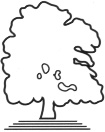 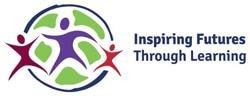 The IFTL Childhood Pledge will support me to live an active and flourishing lifestyle so I can make informed and healthy decisions that have a positive effect on my own life and of those around me.Learn to play as a teamo	Learn how to ride a bike safelyTake part in a sports dayHelp prepare and cook a healthy mealThe IFTL Childhood Pledge will support me to explore my creativity and imagination whilst allowing me to develop my confidence through the enjoyment of the arts.Learn to play a musical instrumento	Recite a poemPerform to an audienceVisit a theatreThe IFTL Childhood Pledge will support me to have an understanding and appreciation of where I belong within my community, my past, the values and beliefs of others and how all of these impacts on my future.o	Visit a place of worshipLearn about the history of AshbrookTry foods from other culturesVisit a famous landmarkThe IFTL Childhood Pledge will support me to work alongside my peers within my own school as well as schools throughout the Trust. We will celebrate each other’s achievements and share our learning journey together.o	Participate in an event with another schoolParticipate in an IFTL competitionThe IFTL Childhood Pledge will support me to engage with others, to develop my understanding of my community and allow me to be a responsible and active citizen.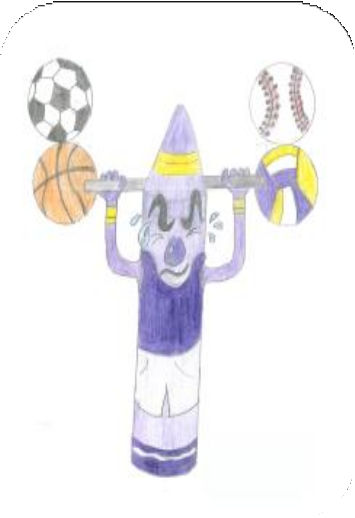 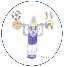 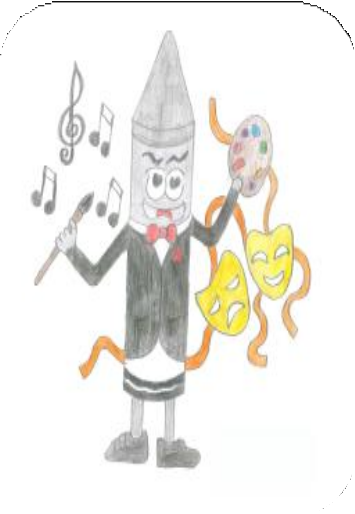 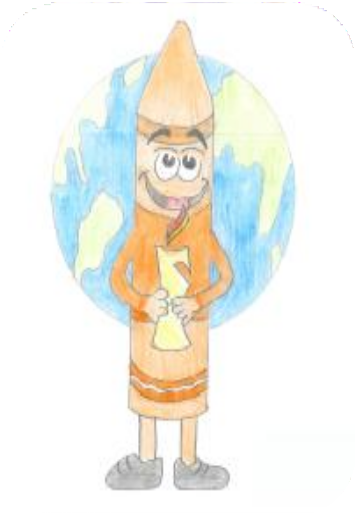 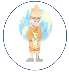 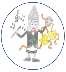 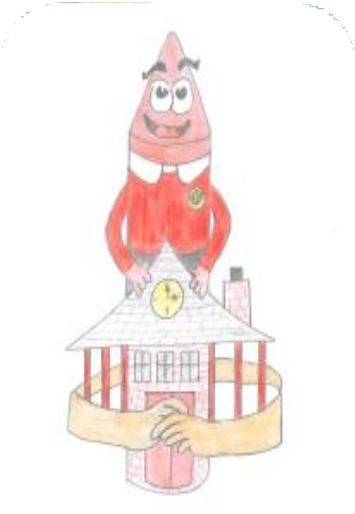 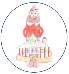 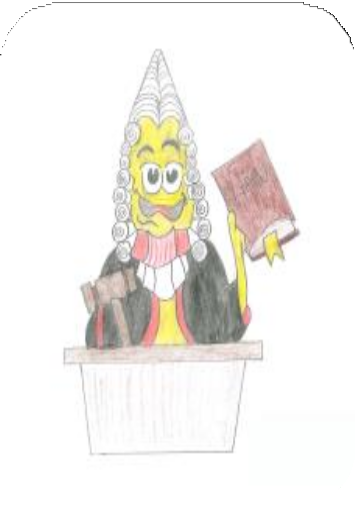 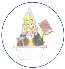 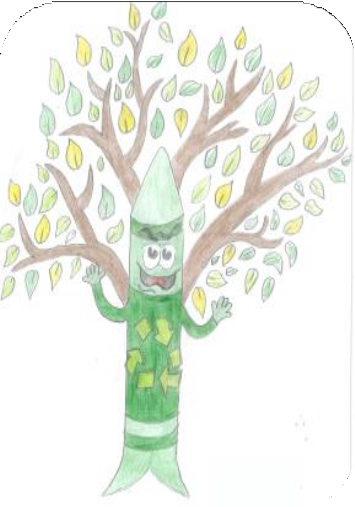 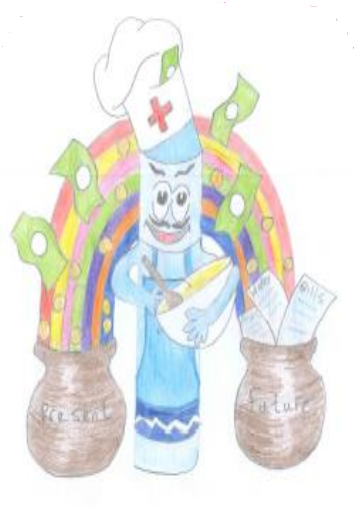 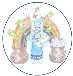 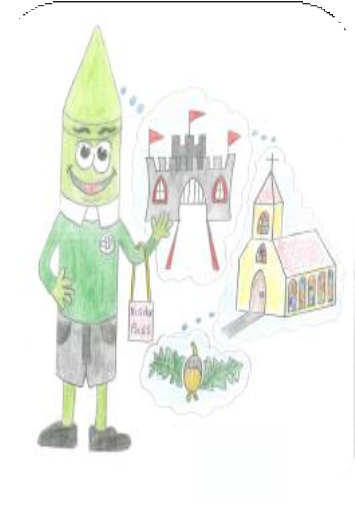 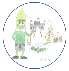 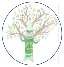 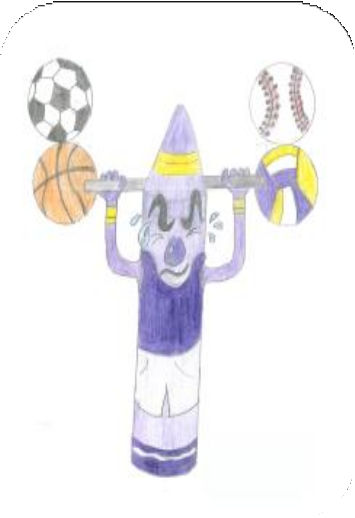 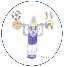 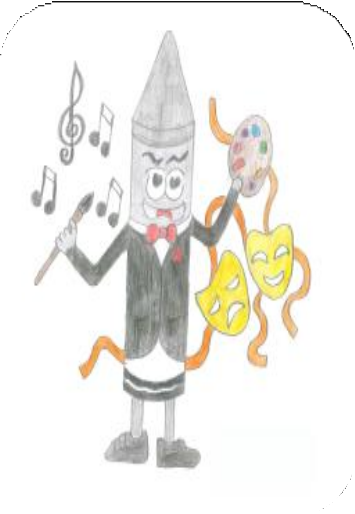 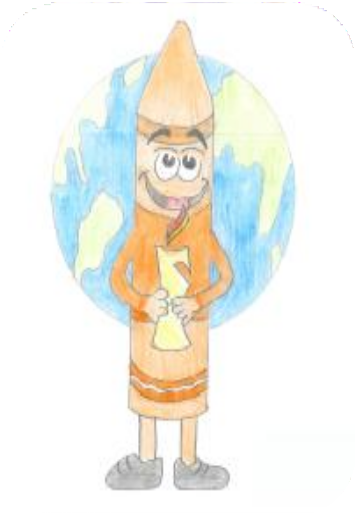 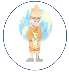 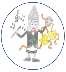 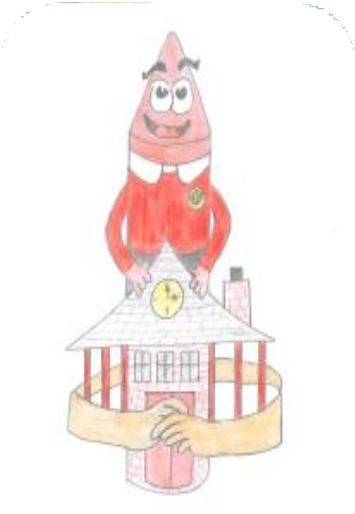 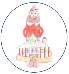 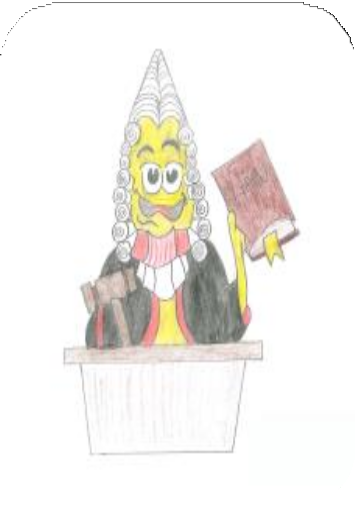 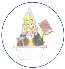 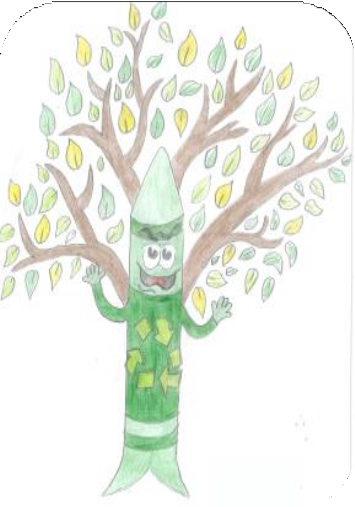 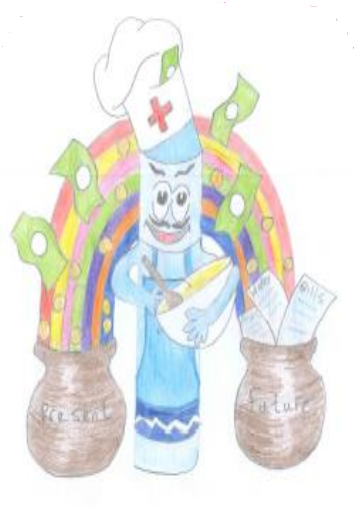 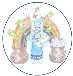 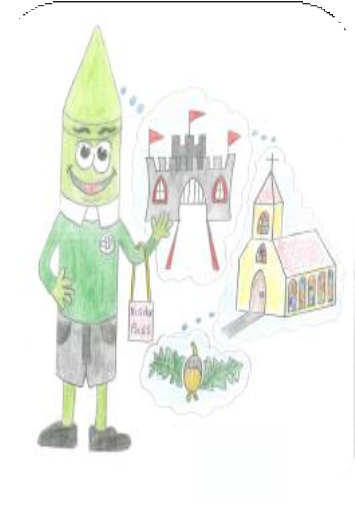 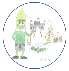 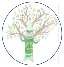 o	Donate to a food banko	Take part in a National charity Evento	Help people in the communityo	Take part in a voteThe IFTL Childhood Pledge will support me to know how to look after the world I live in. I will understand the impact I can have on the world around me and I will strive to care for and protect our planet.o	Complete a litter picko	Grow something from a seedo	Go cloud watchingo	Complete a year group recycling projectThe IFTL Childhood Pledge will support me to learn about money, how to save and spend money sensibly. It helps me to develop my life skills which help me to contribute to my family, learning how to look after myself.o	Learn some basic first aido	Learn how to cross a road safelyo	Grow your own vegetableso	Bake a cakeThe IFTL Childhood Pledge will support me to experience a range of adventures which will broaden my knowledge and understanding of the people and places around me. I will welcome visitors into my learning environment.Meet a visitor in my schoolo	Meet an authorMeet a local heroo	Go on a school trip